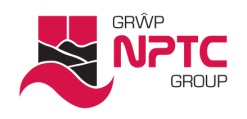 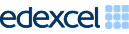 FACULTY OF SKILLSSchool of Construction & the Built EnvironmentACTIVITY ASSESSMENT SHEET AND ASSESSMENT CRITERIABTEC Extended Diploma in Construction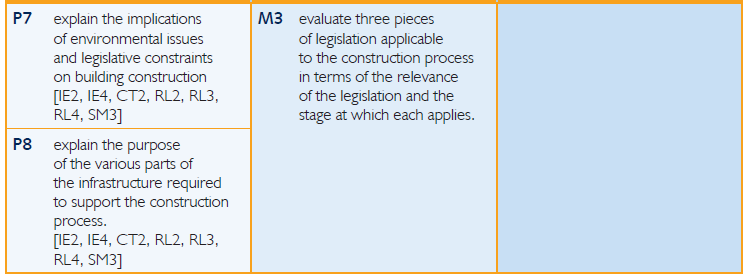 .Aim and purposeThis unit aims to give learners the opportunity to gain an understanding of common forms of low-rise construction, including the design and construction of their foundations, the techniques used in the construction of superstructures and the implications of issues and constraints on building construction.Unit IntroductionToday’s buildings use combinations of traditional and modern techniques and materials in their construction, and these are influenced by the functional requirements of building elements and by legislation. This has become more apparent with the Government’s awareness of sustainable construction. Learners need to be aware of these factors in order to underpin their understanding of building technology.This unit will introduce learners to the common forms of low-rise construction used for domestic and commercial buildings, including their substructures and superstructures. They will be shown how the recent development and use of prefabricated building components and systems has had a major impact on construction, particularly in terms of reducing site costs and contract completion time. Learners will develop an understanding of building technology by investigating and evaluating how techniques, materials, plant equipment and resources are used to construct buildings that will satisfy the functional and aesthetic needs of their users. They will come to understand that the impact of these technologies on lifecycle costs and the environment are of major importance, and that the choice of construction methods and materials must comply with all relevant legislation and constraints. These include the building regulations, elements of which are intended to reduce environmental impacts by using codes for sustainable homes. Consideration is given to specific provisions within the Health and Safety at Work Act and the Construction Design and Management Regulations, where they relate to site safety.Learning outcomesOn completion of this unit a learner should:1 Understand common forms of low-rise construction currently used for commercial buildings2 Understand foundation design and construction3 Understand the techniques used in the construction of superstructures for low-rise commercial buildings4 Understand the implications of issues and constraints on building construction.Assessment BriefAs a principle designer working for NPTC Group, you are to deliver a presentation to the client during the pre-construction phase of the new £3.5 million pound refurbishment. Highlighting health & safety and environmental constraints that will arise during the construction process.  Also as part of the presentation explain  the process of site set up and the infrastructure required.Assessment TasksAchievement ProgressThe following target dates identify what grades should be achieved by key dates throughout the academic year.Additional GuidanceA close adherence to the grading criteria and the unit specification will enable you to maximise your potential to achieve the highest possible grade.Unit:6Building Technology in ConstructionAssessment Ref.1/3Assessment title:Date issued:April 2017Issued by:Bryan ShentonDate due:June 2018Student name:Date received:Programme:BTEC DiplomaYear:2016-17Assessment method/s usedClass ExerciseDrawing ExerciseEnd of Module ExamLaboratory ActivityAssessment method/s usedObservationPractical ActivityQuestioningAssessment method/s usedReportResearch BasedTestGrading Criteria to be assessed in this exercise:P7, P8, M3Brief has been Internally Verified When?Sept, 2013By Who?CJInterim Assessment (no grade award until all module assessments are completed)Overall Grade AchievedPoints AwardedSTAFF COMMENTSSTAFF COMMENTSACTION PLANACTION PLANACTION PLANStudent signature:Date:Tutor signature:Date:Internally Verified by:Date:Task DescriptionCriteria ClaimedPageTutor CommentAchieved IVYou must explain the implications of environmental issues and legislative constraints, including health and safety issues and the Construction Design and Management Regulations for building construction.P7This will be measured in Unit 1, Health & Safety.You must explain the purpose of the various parts of the infrastructure required to support the construction process. A detailed treatment of how the infrastructure is constructed is not required but there must be evidence of an understanding of the different components of the infrastructure and the purpose of each.P8Look at site set up & CDMregulationsYou must evaluate three pieces of legislation that are considered before and during construction of both substructures and superstructures. Evidence must address the relevance of each piece of legislation at each stage of the construction process.M3Key datePerformance Criteria that should be achieved by…..ChristmasFebruary half termEasterWhitsun